Aspen Mental PerformanceIndividualized, sport specific mental toughness programmingFocus and discipline while at homeMaintaining emotional and relational stability during social distancingVirtual Sessions – 50% OFFContact Lauren at 507-475-3357 or aspenmentalperformance@gmail.com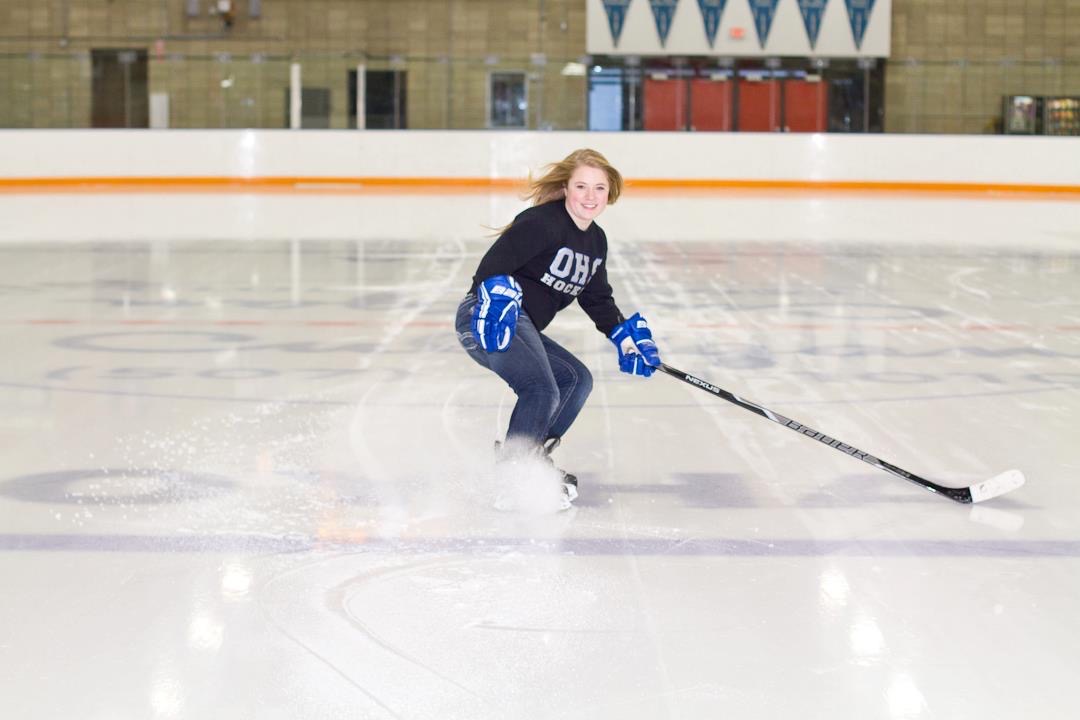 